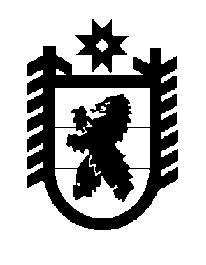 Российская Федерация Республика Карелия    ПРАВИТЕЛЬСТВО РЕСПУБЛИКИ КАРЕЛИЯРАСПОРЯЖЕНИЕот  30 сентября 2016 года № 753р-Пг. Петрозаводск Признать утратившим силу распоряжение Правительства Республики Карелия от 5 августа 2016 года № 614р-П.           ГлаваРеспублики  Карелия                                                              А.П. Худилайнен